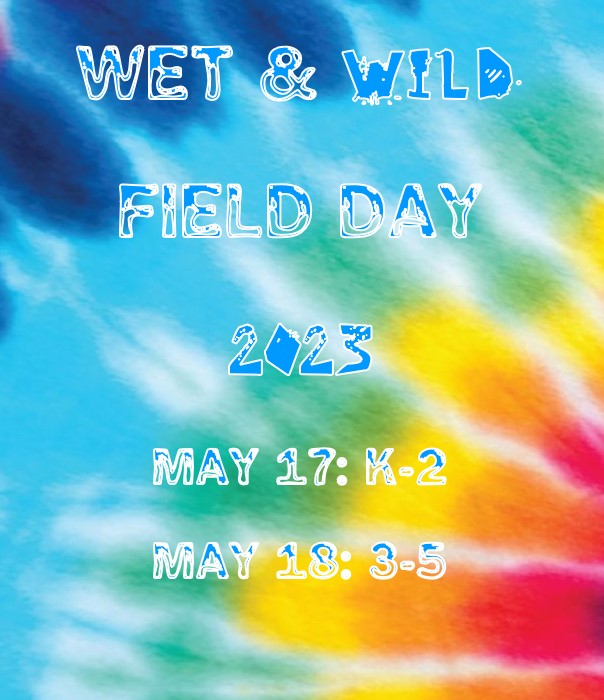 Field Day 2023Field Day is an incredible time of the year for the parents, staff, and the students. It is filled with games and fun for everyone to enjoy. Memories will be remembered on our cameras, phones, and above all, our hearts. To make sure this is a great memory in your life, here is a guide that will help make sure your Powder Springs Elementary School Field Day is a memory you will enjoy! Make sure to share your memorable moments on Instagram, Facebook, and Twitter!WARNING: The contents of this guide are intended for individuals planning on having an exciting, fun-filled day. Individuals planning to use this guide other than its intended purposes will result in immediate consequences. WATER HAZARD: This is a warning to say that there is a high possibility that you could get wet. However, this is also completely avoidable if desired. I would suggest bringing a towel and spare change of clothes and/or wearing a bathing suit underneath clothes just in case. FIRST AID: First aid station will be located outside for treatment on the ouches and boo boos that could occur during the special day. K, 1st, 2nd GRADES: FIELD DAY IS WEDNESDAY, MAY 173rd, 4th, 5th GRADES: FIELD DAY IS THURSDAY, MAY 18Field Day Stations and LocationsK-2 Field	3-5 Field	Blacktop	GymThe following items and criteria listed below are not required to participate in Powder Springs Elementary Field Day 2023. However, the more items checked will increase the likelihood of happiness on our beloved day. See checklist below.Field Day Checklist for Students: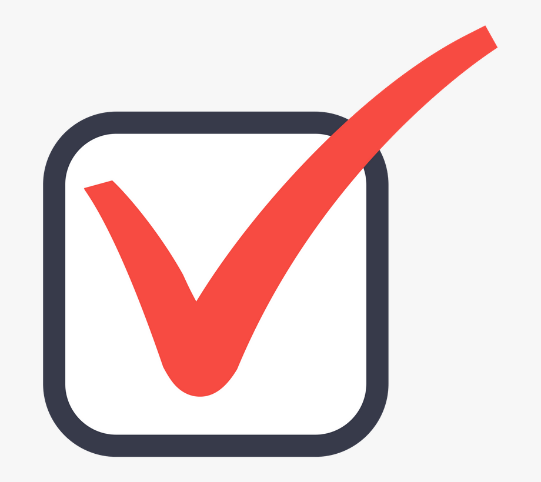 ____	Powder Springs Field Day T-Shirt____ Sunscreen____ Water Bottle____ Hat____ Sunglasses____ Change of Clothes ____ Towel ____ Smiling Face____ Your Favorite hair style Teacher Checklist: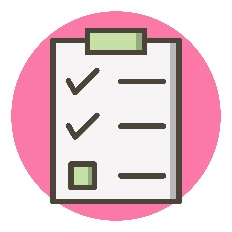 ____ Read Field Day Packet in its entirety. If you have any questions, please ask. ____ Reread the packet. Please know what to expect before and during field day. ____ Find volunteer to help monitor class____ Plan to make lunch special (figure out location for sack lunches, get families involved, etc.)____ Plan for a class snack/ drink break (request donations)____ Tie Dye field day shirts____ Create a class dance routine for the dance battle____ Send home information about Kona Ice/Aloha Ice for students (but do NOT touch student money)1 Adrenaline Challenge2 Break: Hydration Station3 Pose & Print4 Elimination: Roller Cage Ball5 Lava Monster: Floor is Lava6 Dance Battle7 Rockin’ Roller Racer Relay8 Field Goal Challenge9 Hoppin’ Hurdles Relay10 Splash Waterfall Water Slide11 Break: Popsicles12 Parrot Bay: Paddle Cup Relay13 Catching some waves: Water Balloon Toss14 Water you doing?: Leaky Cups Relay15 Surfin Slide:Inflatable Slip and Slide16 Sponged Relay17 Making a splash: Tug of War18 Crystal Cliff: Slip and Slide Target Challenge